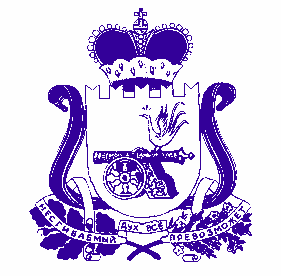 СОВЕТ ДЕПУТАТОВОЗЕРНЕНСКОГО ГОРОДСКОГО ПОСЕЛЕНИЯДУХОВЩИНСКОГО РАЙОНА СМОЛЕНСКОЙ ОБЛАСТИР Е Ш Е Н И Еот   25 августа    2023 года                                                                        №   22        В соответствии с абзацем вторым пункта 2 статьи 387 Налогового кодекса Российской Федерации, Уставом Озерненского городского поселения Духовщинского района Смоленской области, Совет депутатов Озерненского городского поселения Духовщинского района Смоленской области в целях стабилизации финансовой ситуации муниципальных учреждений, органов местного самоуправления, а также отдельных категорий гражданРЕШИЛ:1. Пункт 5 Решения Совета депутатов Озерненского городского поселения Духовщинского района Смоленской области «Об установлении земельного налога на территории муниципального образования Озерненского городского поселения Духовщинского района Смоленской области» от 22.07.2022 № 24 изложить в следующей редакции:«5. Налоговые льготы, установленные статьей 395 Налогового кодекса Российской Федерации, на территории муниципального образования Озерненского городского поселения Духовщинского района Смоленской области действуют в полном объеме. Кроме того, освобождаются от уплаты земельного налога:1) в размере 100 процентов от суммы налога, исчисленного по налоговым ставкам в соответствии с пунктом 3 настоящего решения:- органы местного самоуправления;- муниципальные учреждения (бюджетные и казенные), финансовое обеспечение функций которых, в том числе по оказанию муниципальных услуг физическим и юридическим лицам в соответствии с муниципальным заданием, осуществляется за счет средств бюджета муниципального образования «Духовщинский район» Смоленской области и (или) бюджета Озерненского городского поселения Духовщинского района Смоленской области на основе бюджетной сметы или субсидии на выполнение муниципального задания;2) налоговая база уменьшается на величину кадастровой стоимости 600 квадратных метров   площади земельного участка, находящегося в собственности, постоянном (бессрочном) пользовании или пожизненном наследуемом владении налогоплательщиков, предоставленного для личного подсобного хозяйства, садоводства, огородничества, животноводства, либо занятого индивидуальным жилым домом или отдельно стоящим гаражом, относящихся к одной из следующих категорий:-Герои Советского союза, Герои Российской Федерации, Герои Социалистического Труда, полные кавалеры ордена Славы, полные кавалеры ордена Трудовой Славы;-ветераны и инвалиды Великой Отечественной войны, ветераны и инвалиды боевых действий и лица, приравненные к ним;-вдовы ветеранов и инвалидов Великой Отечественной войны;-бывшие несовершеннолетние узники концлагерей, гетто и других мест принудительного содержания, созданных фашистами и их союзниками в период Второй мировой войны;-инвалиды I и II групп инвалидности;-инвалиды с детства;-семьи, имеющие троих и более детей в возрасте до 18 лет;-пенсионеры, получающие пенсии, назначаемые в порядке, установленном пенсионным законодательством, а также лица, достигшие возраста 60 и 55 лет (соответственно мужчины и женщины), которым в соответствии с законодательством Российской Федерации выплачивается ежемесячное пожизненное содержание;-физические лица, соответствующие условиям, необходимым для назначения пенсии в соответствии с законодательством Российской Федерации, действовавшим на 31 декабря 2018 года.».2. Опубликовать настоящее решение в муниципальном вестнике «Озерненские вести» и разместить на официальном сайте Администрации Озерненского городского поселения Духовщинского района Смоленской области в информационно-телекоммуникационной сети «Интернет» (http://ozerniy.admin-smolensk.ru//) в разделе «Совет депутатов» подраздел «Нормативно-правовые документы». 3. Настоящее решение вступает в силу с момента официального опубликования и распространяется на правоотношения, возникшие с 1 января 2023 года.4. Настоящее решение не позднее рабочего дня, следующего за днем официального опубликования, направить в Управление Федеральной налоговой службы России по Смоленской области.Председатель    Совета      депутатов             Глава муниципального образованияОзерненского городского поселения             Озерненского городского поселенияДуховщинского района                                   Духовщинского района Смоленской области                                        Смоленской области                                                                                                            А.Е. Ильющенков                                               Е.А. Виноградова                         О наличии свободного земельного участка для предоставления в аренду.Администрация Озерненского городского поселения Духовщинского района Смоленской области информирует население о наличии свободного земельного участка из категории земель населенных пунктов на территории Озерненского городского поселения Духовщинского района Смоленской области для предоставления в аренду в силу положений статьи 39.18 Земельного кодекса Российской Федерации:- площадью 781 кв. м., расположенного по адресу: Российская Федерация, Смоленская область, Духовщинский район, Озерненское городское поселение, п. Озерный, ул. Лесная, д. 19-а с видом разрешенного использования: для индивидуального жилищного строительства.	Заявления о предоставлении земельного участка в аренду от заинтересованных лиц принимаются в течение 30 дней со дня опубликования данного сообщения по адресу: 216239 Смоленская область, Духовщинский район, п. Озерный ул. Кольцевая д. 14. (Администрация Озерненского городского поселения). В случае поступления в указанный срок более одного заявления о предоставлении указанного земельного участка, право на заключение договора аренды будет предоставлено победителю открытых торгов в порядке, предусмотренном законодательством Российской Федерации..О внесении изменений в Решение Совета депутатов Озерненского городского поселения Духовщинского района Смоленской области «Об установлении земельного налога на территории муниципального образования Озерненского городского поселения Духовщинского района Смоленской области» от 22.07.2022 № 24